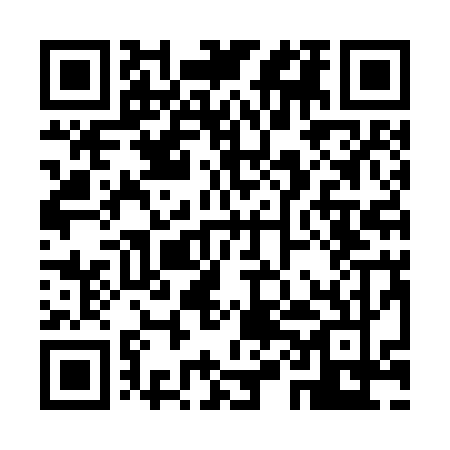 Prayer times for Devonshire Crest, Pennsylvania, USAMon 1 Jul 2024 - Wed 31 Jul 2024High Latitude Method: Angle Based RulePrayer Calculation Method: Islamic Society of North AmericaAsar Calculation Method: ShafiPrayer times provided by https://www.salahtimes.comDateDayFajrSunriseDhuhrAsrMaghribIsha1Mon4:035:411:115:108:4110:182Tue4:045:421:115:108:4110:183Wed4:055:421:115:108:4010:184Thu4:065:431:125:108:4010:175Fri4:065:431:125:118:4010:176Sat4:075:441:125:118:4010:167Sun4:085:451:125:118:3910:168Mon4:095:451:125:118:3910:159Tue4:105:461:125:118:3810:1410Wed4:115:471:125:118:3810:1411Thu4:125:471:135:118:3810:1312Fri4:135:481:135:118:3710:1213Sat4:145:491:135:118:3710:1114Sun4:155:501:135:118:3610:1015Mon4:165:501:135:118:3510:0916Tue4:175:511:135:118:3510:0817Wed4:185:521:135:118:3410:0718Thu4:205:531:135:108:3310:0619Fri4:215:541:135:108:3310:0520Sat4:225:541:135:108:3210:0421Sun4:235:551:135:108:3110:0322Mon4:245:561:135:108:3010:0223Tue4:265:571:145:108:3010:0124Wed4:275:581:145:098:299:5925Thu4:285:591:145:098:289:5826Fri4:296:001:145:098:279:5727Sat4:316:011:145:098:269:5628Sun4:326:011:135:088:259:5429Mon4:336:021:135:088:249:5330Tue4:356:031:135:088:239:5131Wed4:366:041:135:088:229:50